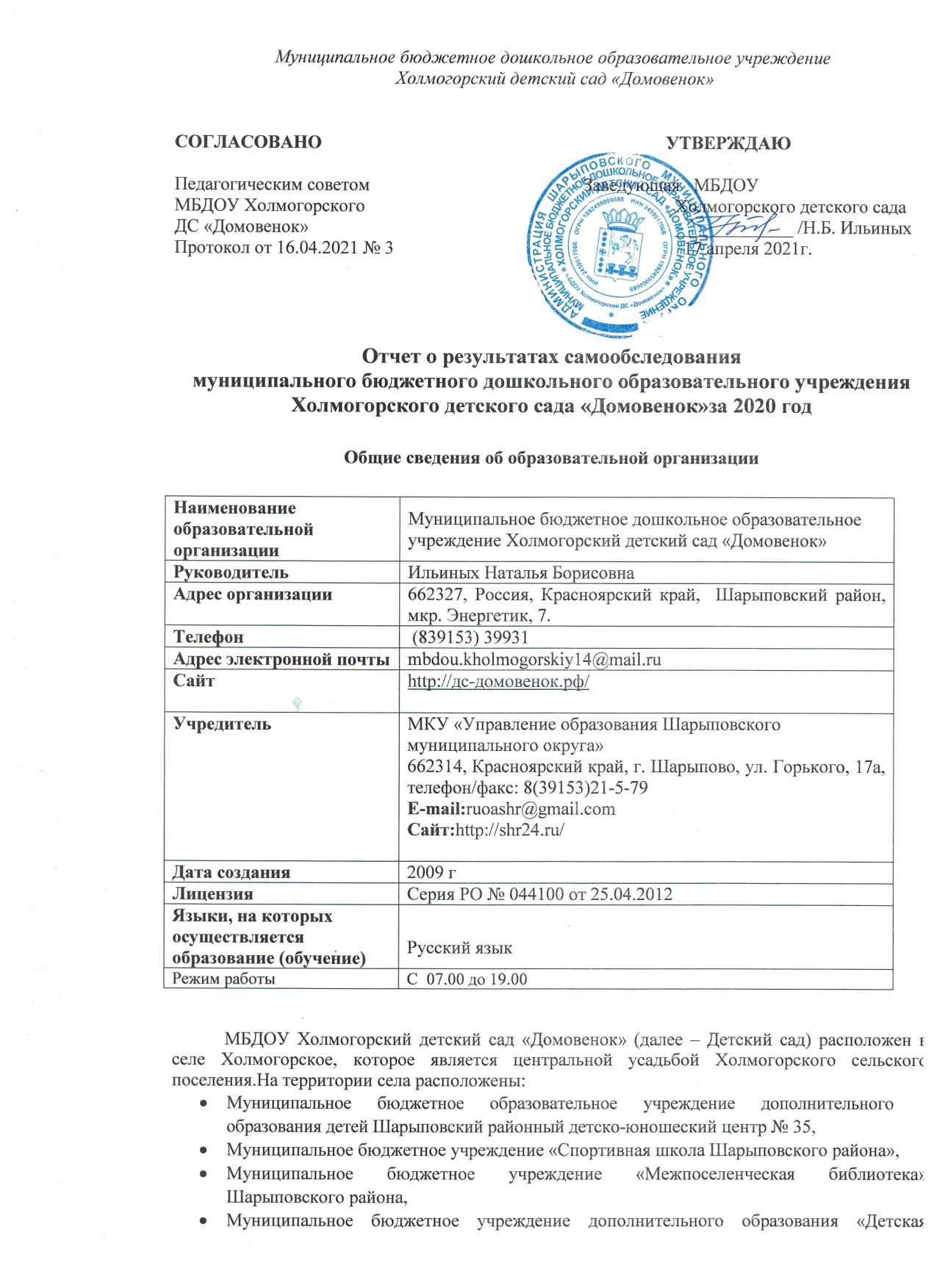 Муниципальное бюджетное дошкольное образовательное учреждение Холмогорский детский сад «Домовенок»Отчет о результатах самообследования
муниципального бюджетного дошкольного образовательного учрежденияХолмогорского детского сада «Домовенок»за 2020 годОбщие сведения об образовательной организацииМБДОУ Холмогорский детский сад «Домовенок» (далее – Детский сад) расположен в селе Холмогорское, которое является центральной усадьбой Холмогорского сельского поселения.На территории села расположены:Муниципальное бюджетное образовательное учреждение дополнительного образования детей Шарыповский районный детско-юношеский центр № 35,Муниципальное бюджетное учреждение «Спортивная школа Шарыповского района»,Муниципальное бюджетное учреждение «Межпоселенческая библиотека» Шарыповского района,Муниципальное бюджетное учреждение дополнительного образования «Детская музыкальная школа с. Холмогорское»,Муниципальное бюджетное учреждение культуры «Центральная клубная система Холмогорского сельсовета»,Краевое государственное бюджетное учреждение социального обслуживания «Центр социальной помощи семье и детям «Шарыповский»,Муниципальное   бюджетное   учреждение   «Молодёжный   многопрофильный      центр «Сибиряк» Шарыповского район,Муниципальное бюджетное общеобразовательное учреждение Холмогорская  средняя общеобразовательная школа.Детский сад посещают воспитанники  сел:  Холмогорское,  Береш, Усть-Парная, Линёво, Ажинское. 89% проживают рядом с ДОУ, 11%– в близлежащих сёлах.Здание Детского сада построено по типовому проекту. Общая площадь здания  1718кв.м., из них площадь помещений, используемых непосредственно для нужд образовательного процесса, 624 кв.м. Цель образовательной деятельности Детского сада –осуществление образовательной деятельности по реализации образовательной программы дошкольного образования.Предметом деятельности Детского сада является формирование общей культуры, развитие физических, интеллектуальных, нравственных, эстетических и личностных качеств, формирование предпосылок учебной деятельности, сохранение и укрепление здоровья воспитанников. Рабочая неделя – пятидневная, с понедельника по пятницу. Длительность пребывания детей в группах – 12 часов. Режим работы групп – с 07:00 до 19:00.Аналитическая  часть1. Оценка система управления организацииОбразовательная деятельность в Детском саду организована в соответствии с Федеральным законом от 29.12.2012 № 273-ФЗ «Об образовании в Российской Федерации», ФГОС дошкольного образования, СП 2.4.3648-20 «Санитарно-эпидемиологические требования к организациям воспитания и обучения, отдыха и оздоровления детей и молодежи». Образовательная деятельность ведется на основании утвержденной основной образовательной программы дошкольного образования, которая составлена в соответствии с ФГОС дошкольного образования с учетом примерной образовательной программы дошкольного образования, санитарно-эпидемиологическими правилами и нормативами.Детский сад посещают 125 воспитанников в возрасте от 2 до 7 лет. В Детском саду сформировано 6 групп полного дня. Из них:Вторая группа раннего возраста общеразвивающей направленности-22 ребенокМладшая группа общеразвивающей направленности - 25 детейСредняя группа общеразвивающей направленности -25 детейСтаршая группа общеразвивающей направленности -26 детейПодготовительная группа комбинированной направленности-17 детейПодготовительная группа компенсирующей направленности-10 детейВ 2020 году в Детском саду для освоения основной образовательной программы дошкольного образования в условиях самоизоляции было предусмотрено проведение занятий в двух форматах – онлайн и предоставление записи занятий в группах Viber и WhatsApp и на имеющихся ресурсах (облачные сервисы Яндекс, YouTube). Право выбора предоставлялось родителям (законным представителям) исходя из имеющихся условий для участия детей в занятиях на основании заявления. Для качественной организации родителями привычного режима для детей специалистами детского сада систематически проводились консультации, оказывалась методическая помощь и по возможности техническая. Данные мониторинги посещения онлайн-занятий и количества просмотров занятий в записи по всем образовательным областям свидетельствуют о достаточной вовлеченности и понимании родителями ответственности за качество образования своих детей.Воспитательная работаЧтобы выбрать стратегию воспитательной работы, в 2020 году проводился анализ состава семей воспитанников. Характеристика семей по составуХарактеристика семей по количеству детейВоспитательная работа строится с учетом индивидуальных особенностей детей, с использованием разнообразных форм и методов, в тесной взаимосвязи воспитателей, специалистов и родителей. Детям из неполных семей уделяется большее внимание в первые месяцы после зачисления в Детский сад.Воспитательная работа Детского сада ориентирована на семейное и социальное окружение ребенка, с целью выполнения следующих воспитательных задач:развитие и укрепление взаимодействия всех участников воспитательного процесса;развитие и совершенствование межведомственного взаимодействия между учреждениями здравоохранения и образования; создание необходимых условий для участия родителей в образовательном процессе.Основная  деятельность по направлению духовно- нравственного развития и воспитания детей дошкольного возраста и пути их реализации прописаны в Программе в разделах:	по нравственно - патриотическому воспитанию;	по трудовому воспитанию;	по формированию здорового образа жизни;	по экологическому воспитанию;	по эстетическому воспитанию.Воспитательная работа по каждому из направленийотражена в планах работы воспитателей, при этом, формы, приемы работы каждый педагог выбирает в соответствии с возможностями и особенностями возраста воспитанников. Анализ работы показывает, что педагоги стараются найти новые формы работы.Приоритетные направления воспитательной работыКраеведческая работа:Для того, чтобы образовательная среда способствовала развитию личности ребенка на основе народной культуры с опорой на краеведческий материал, в Детском саду организован мини-музей «Горница-узорница», на базе которого проводятся образовательные мероприятия по региональному и нравственно-патриотическому направлению.Проведены экскурсии:«Обслуживание Русской печи», «Чугунные изделия», «Столовая утварь наших предков», «Свет из прошлого», «Чудо-прялка», «Вышивка», «От валька до чугунного утюга», «Лапти,мои лапоточки», «В гостях у белоствольных красавиц». Участие в акциях:«Дальневосточная Победа», «Блокадный хлеб».Проведены образовательные мероприятия по следующим направлениям:«История одной вещи», «Народный календарь», «Семейные обычаи на Руси», «Знакомство с ремеслами».Организованы  театральныекукольные представления- спектакли: «Капризка», «Снежные человечки и солнышко», «Приключения на масленицу».Развлечения, досуги:«Капустные посиделки», «В гостях у самовара», «Сказки из старого сундука», «Пришла коляда, отворяй ворота», «Фольклорные посиделки».Конкурсы – «Тебе мое Отечество».Экологическое воспитаниеОсуществляется через беседы, участие в акциях «Чистые сёла Шарыповского района», «Зеленая Россия», «Зеленая волна», «Посадим дерево», «Поможем птицам»Пропаганда здорового образа жизни:Осуществляется через «Дни здоровья», акции, конкурсы плакатов, спортивные мероприятия, походы.Воспитание толерантности:Осуществляется через беседы на темы «Справедливое отношение к тем, кто отличается от других», акции «Мы вместе!», «Мы разные, но мы едины», «Откроем друг-другу сердца».Трудовое воспитание:Осуществляется через различные трудовые мероприятия: акции «Чистый двор», «Чистое село», через организацию самообслуживания в детском саду (дежурство, уход за цветами и т.д.).Участие в районных, региональных и всероссийских мероприятиях, конкурсах, акциях.«Живая память»«Рисуем победу на окне»«Бессмертный полк онлайн»«Мой флаг, моя история»«Новогодние окна»«Голубь мира»«Георгиевская лента»«Неделя добра»Краевая акция «Апрельский салют Победы!» краевого творческого фестиваля «Таланты без границ»Всероссийская Олимпиада «Эколята – молодые защитники природы»Дополнительное образованиеВ 2020 году в Детском саду работали кружки по направлениям:1)Физкультурно- спортивное: «Хореография для малышей»2)Художественно-эстетическое: «Фольклор»В дополнительном образовании задействовано 49 процентов воспитанников Детского сада. Вывод: за 2020 год наиболее важными воспитательными достижениями коллектива Детского сада являются следующие:- более эффективным стало педагогическое влияние на процесс развития личности ребенка, формирование его нравственного, познавательного, коммуникативного, эстетического, трудового, физического потенциала;- наблюдается рост удовлетворенности  родителей воспитательной работой Детского сада;- продолжают развиваться формы взаимодействия семьи и Детского сада -бережно сохраняются и преумножаются традиции Детского сада;-ведется постоянное сотрудничество и взаимодействие с организациями – субъектами системы воспитания.Исходя из самоанализа воспитательной работы, можно считать,   в целом, поставленные задачи воспитательной работы - решенными, цели- достигнутыми. Все запланированные мероприятия соответствовали возрастным и психологическим особенностям детей и были направлены на реализацию поставленных задач, но мероприятия, запланированные в апреле-декабре, осуществлялись посредством дистанционного обучения, поэтому реализованы не все. 2.Оценка системы управления организацииУправление Детским садом осуществляется в соответствии с действующим законодательством и Уставом учреждения.  Управление Детским садом строится на принципах единоначалия и коллегиальности. Коллегиальными органами управления являются: управляющий совет, педагогический совет, общее собрание работников. Единоличным исполнительным органом является руководитель – заведующая.Органы управления, действующие в Детском саду.Структура и система управления соответствуют специфике деятельности Детского сада. По итогам 2020 года система управления Детского сада оценивается как эффективная, позволяющая учесть мнение работников и всех участников образовательных отношений. В следующем году изменение системы управления не планируется.3.Оценка содержания и качества подготовки обучающихсяУровень развития детей анализируется по итогам педагогической диагностики. Формы проведения диагностики: Диагностические занятия (по каждому разделу программы)Диагностические срезыНаблюдения, итоговые занятия.Разработаны диагностические карты освоения основной образовательной программы дошкольного образования Детского сада (ООП Детского сада) в каждой возрастной группе. Карты включают анализ уровня развития воспитанников в рамках целевых ориентиров дошкольного образования и качества освоения образовательных областей. Так, результаты качества освоения ООП Детского сада на конец 2020 года выглядят следующим образом: В июне 2020 года педагоги Детского сада проводили обследование воспитанников подготовительной группы на предмет оценки сформированности предпосылок к учебной деятельности в количестве 11человек. Задания позволили оценить уровень сформированности предпосылок к учебной деятельности: возможность работать в соответствии с фронтальной инструкцией (удержание алгоритма деятельности), умение самостоятельно действовать по образцу и осуществлять контроль, обладать определенным уровнем работоспособности, а также вовремя остановиться в выполнении того или иного задания и переключиться на выполнение следующего, возможностей распределения и переключения внимания, работоспособности, темпа, целенаправленности деятельности и самоконтроля.Результаты педагогического анализа показывают преобладание детей со средним уровнем развития при прогрессирующей динамике на конец учебного года, что говорит о результативности образовательной деятельности в Детском саду.Большое внимание в Детском саду уделяется социально - психологическому сопровождению опекаемых детей, детей с ограниченными возможностями здоровья. Образовательный процесс детей данных категорий строится исходя из индивидуальных особенностей ребенка. Программы адаптированы к возможностям каждого ребенка.В  Детском саду   реализуются    3   адаптированные основныеобразовательные программы: для детей с ТНР, для детей с ЗПР, для детей с НОДАВ 2020 году в период самоизоляции, введенной в качестве ограничительного мероприятия в Шарыповском районе, занятия с детьми воспитатели вели дистанционно через Viber,  WhatsApp и социальные сети. Подключали к работе родителей. Чтобы они могли участвовать в обучении и воспитании, организовывали для них консультации, помогали с литературой, совместно решали технические проблемы. Опрос музыкального руководителя, педагога-психолога, учителя-логопеда и инструктора по физической культуре показал, что наряду с техническими сложностями проведения занятий в дистанционном режиме, были трудности в организации занятий со стороны родителей. Вывод: подобные занятия лучше проводить преимущественно при очном взаимодействии педагога и воспитанников.4.Оценка организации учебного процесса (воспитательно-образовательного процесса)В основе образовательного процесса в Детском саду лежит взаимодействие педагогических работников, администрации и родителей. Основными участниками образовательного процесса являются дети, родители, педагоги.Основные формы организации образовательного процесса: совместная деятельность педагогического работника и воспитанников в рамках организованной образовательной деятельности по освоению основной общеобразовательной программы;самостоятельная деятельность воспитанников под наблюдением педагогического работника.Занятия в рамках образовательной деятельности ведутся по подгруппам. Продолжительность занятий соответствует СанПиН 1.2.3685-21 и составляет:в группах с детьми от 2 до 3 лет – до 10 мин;в группах с детьми от 3 до 4 лет – до 15 мин;в группах с детьми от 4 до 5 лет – до 20 мин;в группах с детьми от 5 до 6 лет – до 25 мин;в группах с детьми от 6 до 7 лет – до 30 мин.Между занятиями в рамках образовательной деятельности предусмотрены перерывы продолжительностью не менее 10 минут.Основной формой занятия является игра. Образовательная деятельность с детьми строится с учетом индивидуальных особенностей детей и их способностей. Выявление и развитие способностей воспитанников осуществляется в любых формах образовательного процесса. Чтобы не допустить распространения коронавирусной инфекции, администрация Детского сада ввела в 2020 году дополнительные ограничительные и профилактические меры в соответствии с СП 3.1/2.4.3598-20:ежедневный усиленный фильтр воспитанников и работников-термометрию с помощью бесконтактных термометров и опрос на наличие признаков инфекционных заболеваний. Лица с признаками инфекционных заболеваний изолировалисьи данные о заболевших  немедленно передавались в территориальный орган Роспотребнадзора. Ежедневно проводились профилактические мероприятия;еженедельная генеральная уборка с применением дезинфицирующих средств, разведенных в концентрациях по вирусному режиму;ежедневная влажная уборка с обработкой всех контактных поверхностей, игрушек и оборудования дезинфицирующими средствами;дезинфекция посуды, столовых приборов после каждого использования;дезинфекция воздуха с помощью передвижных бактерицидных установок в групповых комнатах;частое проветривание групповых комнат в отсутствие воспитанников;проведение всех занятий в помещениях групповой ячейки или на открытом воздухе отдельно от других групп;предоставление заключения врача для ребенка, который переболел или контактировал с больным COVID-19. 5. Оценка качества кадрового обеспеченияДетский сад укомплектован педагогами на 100 процентов согласно штатному расписанию. Всего работают 31 человек. Педагогический коллектив Детского сада насчитывает 13 педагогических работников. Соотношение воспитанников, приходящихся на 1 взрослого:воспитанник/педагоги-9/1воспитанники/все сотрудники- 4/1За 2020 год педагогические работники прошли аттестацию и получили:первую квалификационную категорию – 2 воспитателяКурсы повышения квалификации в 2020 году прошли 12педагогов Детского сада:Специфика работы воспитателя с дошкольниками, имеющими нарушения речи (дистанционно)- 2чел.Обучение педагогических работников навыкам оказания первой помощи (дистанционно)-1 челЗдоровьесберегающие технологии в физическом развитии дошкольников в условиях ФГОС ДО – 1 челИнтерактивные технологии в дошкольном образовании -4 челТеоретические основы финансовой грамотности Модуль1,2- 1 челМузыка: теория и методика преподования в сфере дошкольного образования – 1 челОрганизация инклюзивного образования в условиях ФГОС ДО-1 челЭффективные методики интеллектуального развития детей дошкольного возраста -1 челРезультативность участия педагогов в конкурсах1участник муниципальных конкурсов;7 участников региональных конкурсов;4 участника заочных дистанционных Всероссийских конкурсов.Детский сад укомплектован кадрами полностью. Педагоги постоянно повышают свой профессиональный уровень, эффективно участвуют в работе методических объединений, знакомятся с опытом работы своих коллег и других дошкольных учреждений, а также саморазвиваются. Все это в комплексе дает хороший результат в организации педагогической деятельности и улучшении качества образования и воспитания дошкольников.По итогам 2020 года Детский сад перешел на применение профессиональных стандартов. Из 13 педагогических работников Детского сада все соответствуют квалификационным требованиям профстандарта «Педагог». Их должностные инструкции соответствуют трудовым функциям, установленным профстандартом «Педагог».Стаж педагогических работниковОбразование работниковВ 2020 году в связи с ограничительными мерами по предотвращению распространения короновирусной инфекции педагоги использовали в работе дистанционные образовательные технологии.Анализ данных, полученных на основе наблюдения и опроса воспитателей по применению ими информационных и дистанционных технологий в образовательной деятельности показал, что педагоги испытывали существенные трудности, связанные с отсутствием необходимых компетенций для подготовки к дистанционным занятиям и их проведению в Skype, Zoom. 98 % педагогов отметили, что в их педагогической деятельности ранее не практиковалась такая форма обучения и у них не было опыта для ее реализации. Выявились компетентностные дефициты в области подготовки заданий для дистанционного обучения и установления контакта с детьми во время проведения он-лайн занятий. Кроме того, существенно осложняла ситуацию низкая мотивация родителей к занятиям с детьми-дошкольниками.6.Оценка учебно-методического и библиотечно-информационного обеспеченияВ Детском саду библиотека является составной частью методической службы. Библиотечный фонд располагается в методическом кабинете, кабинетах специалистов, группах Детского сада. Библиотечный фонд представлен методической литературой по всем образовательным областям основной общеобразовательной программы, детской художественной литературой, периодическими изданиями, а также другими информационными ресурсами на различных электронных носителях. В каждой возрастной группе имеется банк учебно-методических пособий, рекомендованных для планирования воспитательно-образовательной работы в соответствии с обязательной частью ООП.В 2020 году Детский сад  пополнил учебно-методический комплект к примерной общеобразовательной программе дошкольного образования «От рождения до школы» в соответствии с ФГОС. Приобретено 58 наименований методических пособий, 3 игры на развитие логического мышления.Оборудование и оснащение методического кабинета достаточно для реализации образовательных программ. В методическом кабинете созданы условия для возможности организации совместной деятельности педагогов. Кабинет оснащен компьютером, принтером, есть возможность для подключения проектора.IT-инфраструктураВ учреждении имеется беспроводная сеть, с постоянным выходом в Интернет, у Детского сада есть сайт в сети Интернет, адрес сайта:http://дс-домовенок.рф, E-mail:mbdou.kholmogorskiy14@mail.ru. Информационное обеспечение Детского сада включает:Информационно-телекоммуниционное оборудование – в 2020 году пополнилось интерактивным сенсорным столом, интерактивной доской.Програмное обеспечение – позволяет работать с текстовыми редакторами, интернет-ресурсами, фото-, видеоматериалами, графическими редакторами.В Детском саду учебно - методическое и информационное обеспечение достаточно для организации образовательной деятельности и эффективной реализации образовательных программ. 7.Оценка материально-технической базыВ Детском саду сформирована материально-техническая база для реализации образовательных программ, жизнеобеспечения и развития детей. В Детском саду оборудованы помещения:Групповые помещения -5;Кабинет заведующего -1;Методический кабинет/ кабинет учителя логопеда -1;Музыкальный зал/спортивный зал -1;Пищеблок-1;Прачечная -1;Медицинский кабинет-1;Кабинет службы ранней помощи/кабинет психолога-1.При создании предметно-развивающей среды воспитатели учитывают возрастные, индивидуальные особенности детей своей группы. Оборудованы групповые комнаты, включающие игровую, познавательную, обеденную зоны. В 2020 году Детский сад провел капитальный ремонт дополнительной пятой групповой ячейки,  музыкального зала. Проведен капитальный ремонт фасада здания, кровли и отмостки. На территории появилось два новых теневых навесадля воспитанников старшей и подготовительной групп.  Материально-техническое состояние Детского сада и территории соответствует действующим санитарным требованиям к устройству, содержанию и организации режима работы в дошкольных организациях, правилам пожарной безопасности, требованиям охраны труда. В  2020 году оценка материально-технического оснащения Детского сада при проведении дистанционных занятий  с воспитанниками выявила следующие трудности:для полноценной (качественной) организации и проведения занятий в дистанционном формате в трех группах и в музыкальном зале отсутствует стабильное и устойчивое интернет-соединение.Необходимо в 2021году запланировать приобретение соответствующего оборудования для расширения Интернет-соединения на все здание  Детского сада.8.Оценка функционирования внутренней системы оценки качества образованияВ Детском саду утверждено положение о внутренней оценке качества образования. Мониторинг качества образовательной деятельности в 2020 году показал хорошую работу педагогического коллектива по всем показателям даже с учетом некоторых организационных сбоев, вызванных применением дистанционных технологий.Состояние здоровья и физического развития воспитанников удовлетворительные. 94% детей успешно освоили образовательную программу дошкольного образования в своей возрастной группе. Воспитанники подготовительных групп показали высокие показатели готовности к школьному обучению. В течение года воспитанники Детского сада успешно участвовали в конкурсах и мероприятиях различного уровня.В период с 20.10.20 по 27.10.20 проводилось анкетирование родителей, получены следующие результаты:доля получателей услуг, положительно оценивающих доброжелательность и вежливость работников организации-100%;доля получателей услуг, удовлетворенных компетентностью работников организации- 100%;доля получателей услуг, удовлетворенных материально-техническим обеспечением организации – 100%;доля получателей услуг, удовлетворенных качеством предоставляемых образовательных услуг-100%;доля получателей услуг, которые готовы рекомендовать организацию родственникам и знакомым-  100%.Анкетирование родителей показало высокую степень удовлетворенности качеством предоставляемых услуг.Результаты анализа опроса родителей (законных представителей) об оценке применения Детским садом дистанционных технологий свидетельствуют о достаточном уровне удовлетворенности качеством образовательной деятельности в дистанционном режиме. Результаты анализа показателей деятельности организацииДанные приведены по состоянию на 30.12.2020Анализ показателей указывает на то, что Детский сад имеет достаточную инфраструктуру, которая соответствует требованиям СП 2.4.3648-20  «Санитарно-эпидемиологические требования к  организациям воспитания и обучения, отдыха и оздоровления детей и молодежи» и позволяет реализовать образовательные программы в полном объеме в соответствии с ФГОС ДО.Детский сад укомплектован достаточным количеством педагогических и иных педагогических работников, которые имеют высокую квалификацию и регулярно проходят повышение квалификации, что обеспечивает результативность образовательной деятельности.Заведующая МБДОУ Холмогорского ДС «Домовенок»	Н.Б. ИльиныхСОГЛАСОВАНОПедагогическим советомМБДОУ ХолмогорскогоДС «Домовенок»Протокол от 16.04.2021 № 3                   Утверждаю Заведующая   МБДОУ                 Холмогорского детского сада                 _____________ /Н.Б. Ильиных                       17 апреля 2021г.Наименование образовательной организацииМуниципальное бюджетное дошкольное образовательное учреждение Холмогорский детский сад «Домовенок»РуководительИльиных Наталья БорисовнаАдрес организации662327, Россия, Красноярский край,  Шарыповский район, мкр. Энергетик, 7. Телефон (839153) 39931Адрес электронной почтыmbdou.kholmogorskiy14@mail.ruСайт http://дс-домовенок.рф/Учредитель  МКУ «Управление образования Шарыповского  муниципального округа»662314, Красноярский край, г. Шарыпово, ул. Горького, 17а, телефон/факс: 8(39153)21-5-79E-mail:ruoashr@gmail.сomСайт:http://shr24.ru/Дата создания2009 гЛицензияСерия РО № 044100 от 25.04.2012Языки, на которых осуществляетсяобразование (обучение)Русский языкРежим работыС  07.00 до 19.00Состав семьиКоличества семейПроцент от общего количества семей Полная 9789%Неполная с матерью98%Неполная с отцом00%Оформлено опекунство33%Количество детей в семьеКоличество семейПроцент от общего количества семей воспитанниковОдин ребенок1716%Два ребенка5550%Три ребенка и более3734%Наименование органаФункцииЗаведующийКонтролирует работу и обеспечивает эффективное взаимодействие структурных подразделений организации.  Утверждает штатное расписание, отчетные документы организации, осуществляет общее руководство Детским садом. Управляющий советРассматривает вопросы: развития образовательной организации;финансово-хозяйственной деятельности;материально-технического обеспечения.Педагогический советОсуществляет текущее руководство образовательной деятельности Детского сада, в том числе рассматривает вопросы:развитие образовательных услуг;регламентация образовательных отношений;разработка образовательных программ;материально-техническое обеспечение образовательного процесса;аттестация, повышение квалификации педагогических работников;координация деятельности методических объединенийОбщее собрание работниковРеализует право работников участвовать в управлении образовательной организацией, в том числе:участвовать в разработке и принятии коллективного договора, Правил трудового распорядка, изменений и дополнений к ним; принимать локальные акты, которые регламентируют деятельность образовательной организации и связаны с должностными обязанностями работников; разрешать конфликтные ситуации между работниками и администрацией образовательной организации;вносить предложения по корректировке плана мероприятий организации, совершенствованию ее работы и развитию материальной базы.Уровень развития воспитанников в рамках целевых ориентировВыше нормыВыше нормыНорма Норма Ниже нормыНиже нормы % воспитанников в пределенормы % воспитанников в пределенормыУровень развития воспитанников в рамках целевых ориентировКол-во %Кол-во%Кол-во%Кол-во%Уровень развития воспитанников в рамках целевых ориентиров 2923 70562621 125 63Качество освоения образовательных областей23189073129 125902018-20192019-2020 количествоколичествоКомпьютеры 33Принтеры55МФУ (принтер/сканер/копир)11Точка доступа WiFi11Проектор22Интерактивная доска01Видеокамера  цифровая с картой памяти и штативом11Мобильный  экран22Ноутбук 66Персональный  компьютер33Телевизор  lcd11Фотокамера  11Штатив  для фото и видеокамер11Жесткий  диск22Музыкальный центр11Фотоаппарат 11Цветной принтер11Ламинатор11Машина переплетная11Стол интерактивный01ПоказателиЕдиница измеренияКоличествоОбразовательная деятельностьОбразовательная деятельностьОбразовательная деятельностьОбщее число воспитанников, которые обучаются поПрограмме дошкольного образованияВ том числе обучающиеся:В режиме полного дня (8-12 часов)человек125125В режиме кратковременного пребывания  (3-5 часов)человек0В семейной дошкольной группечеловек0По форме семейного образования с психолого – педагогическим сопровождением, которое организует детский сад0Общее количество воспитанников в возрасте до трех лет12Общее количество воспитанников в возрасте от трех до восьми лет113Количество (удельный вес)детей от общей численности воспитанников, которые получают услуги присмотра и ухода, втом числе в группах:8-12- часового пребыванияпроцент125 (100%)12-14 часового пребывания0 (0%)Круглосуточного пребывания0 (0%)Численность (удельный вес) воспитанников с ОВЗ от общей численности воспитанников, которые получают услуги:По коррекции недостатков физического, психического развития15 1 инвалидОбучению по образовательной программе дошкольного образования15(12%)1 инвалидПрисмотру и уходу15 (12%)1 инвалидСредний показатель пропущенных по болезни дней на одного воспитанникадень10Общая численность педработников, в том числе количество педработников:с высшим образованиемчеловек5высшим образованием педагогической направленности (профиля)5средним профессиональным образованием8средним профессиональным образованием педагогической направленности (профиля)8Количество (удельный вес численности) педагогических работников, которым по результатам аттестации присвоена квалификационная категория, в общей численности педагогических работников, в том числе:с высшейЧеловек (процент)3 (23%)первой6 (46%)Количество (удельный вес численности)педагогических работников в общей численности педагогических работников, педагогический стаж работы которых составляет:до 5 летчеловек (процент)3 (23%)больше 30 лет0Количество (удельный вес численности) педагогических работников в возрасте:до 30 летчеловек (процент)0от 55 лет2 (15%)Численность (удельный вес) педагогических и административно-хозяйственных работников, которые за последние 5 лет прошли повышение квалификации или профессиональную подготовку, от общей численности таких работниковчеловек (процент)17 (100%)Численность (удельный вес) педагогических и административно-хозяйственных работников, которые прошли повышение квалификации по применению в образовательном процессе ФГОС, от общей численности таких работников человек (процент)13 (76%)Соотношение педагогический работник/воспитанникчеловек/человек1/9Наличие в детском саду музыкального руководителяда/нетДаинструктора по физической культуреДаучителя-логопедаДалогопеда Нетучителя -диффектологаДапедагога-психологаДаИнфраструктураИнфраструктураИнфраструктураОбщая площадь помещений, в которых осуществляется образовательная деятельность, в расчете на одного воспитанникакв.м.8Площадь помещений для дополнительных видов деятельности воспитанниковкв.м417Наличие в Детском саду:физкультурного залада/нетСовещен с музыкальным заломмузыкального залаСовмещен со спортивным заломпрогулочных площадок, которые оснащены так, чтобы обеспечить потребность воспитанников в физической активности и игровой деятельности на улицеда